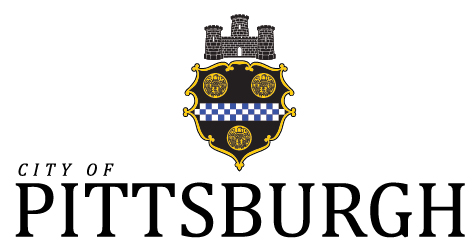 CITY OF PITTSBURGHDepartment of Innovation & PerformanceWilliam Peduto, MayorHeidi Norman, Acting Director of Innovation & PerformanceNovember 25, 2020The Honorable President and Members of Council 510 City-County Building414 Grant Street Pittsburgh, PA  15219 RE: To enter into an Amended Agreement with County of AlleghenyDear President and Members: This letter is to request approval for Resolution authorizing the Mayor and the Director of Innovation & Performance, on behalf of the City of Pittsburgh  to enter into an Amendment or Amendments to extend the existing Intergovernmental Cooperation Agreement between the City of Pittsburgh and the County of Allegheny for the Enterprise Resource Planning, by increasing the total amount by Two Hundred thousand Dollars ($200,000) for a total not to exceed Eight Hundred Thirty Thousand Dollars and Zero Cents ($830,000.00) for continuing support of the JD Edwards ERP system. Your favorable consideration is appreciated.
		Sincerely, 						Heidi Norman, Acting Director						Innovation & Performance